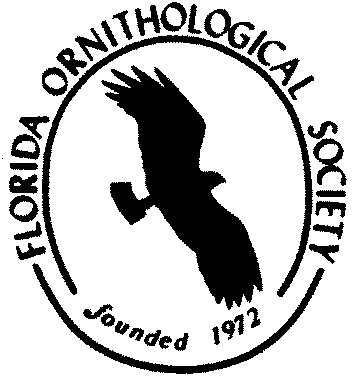 General InformationWelcome to the second virtual meeting of the Florida Ornithological Society! The meeting this Saturday, April 17th will feature presentations from professionals throughout Florida. The 30 minutes before presentations begin are to allow for everyone to join the meeting. At 1:45, President Ann Paul will deliver updates before the first presentation at 2pm.Everyone will be automatically muted when they join the meeting, so feel free to use this time to familiarize yourself with the location of the unmute button and say hello!You can join the meeting either on your computer or by dialing in on your phone (info on Pg. 2).Asking QuestionsYou will be muted when you join the meeting in an effort to limit interruptions during presentations. In order to ask a question, please type it into the Zoom Chat on the right-hand side of your screen. Presentation length will vary, but if there is not time at the end of a presentation to ask questions, there will be time after all presentations have concluded.RecordingThe entire meeting will be recorded and made available approx. 24-72 hours after the meeting concludes.DisclaimerWhile we hope everything goes off without a hitch, we anticipate some snafus as we adjust to the virtual nature of this meeting. We will work to quickly resolve any issues, but please be aware that this is our first time hosting a meeting of this scale in this format. We thank you for your patience! Zoom meeting information: 1:30-3:30pmTall Timbers is inviting you to a scheduled Zoom meeting.Topic: FOS Spring MeetingTime: Apr 17, 2021 01:30 PM Eastern Time (US and Canada)Join Zoom Meetinghttps://us02web.zoom.us/j/82078682871?pwd=ZUlXUExpQ0w0Nk5zckZDK2JQRGhSUT09Meeting ID: 820 7868 2871Passcode: 389324One tap mobile+13017158592,,82078682871#,,,,*389324# US (Washington DC)+13126266799,,82078682871#,,,,*389324# US (Chicago)Schedule1:30 Begin/Onboarding1:45 President’s Report, Ann Paul 1:55 Introduction of first speaker/general overview of meeting schedulePresentation Schedule3:05 – 3:30pm Concluding remarks and “social”.PresenterAffiliationTitleTimeMarianne KorosyAudubon“Florida’s Shorebird Program: Audubon Conservation on the Ground”2-2:15pmJim CoxTall Timbers“Crowdsourcing Monitoring of a Pineland Endemic”2:16-2:30Paul GrayAudubon“Lake Okeechobee Water Levels and Birdlife”2:31-2:45Mark RachalAudubon“Managing Bird Sanctuaries for Conservation”2:46-3pm